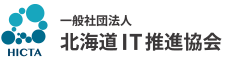 事務局　　TEL：011-590-1380　　FAX：011-207-1367　　E-mail：info@hicta.or.jp平成３０年　　　月　　　日2018年度　１ＤＡＹインターンシップ　参加申込書（企業用）＜基本情報＞＜担当者連絡先＞＜受入概要＞＜受入条件＞事務局　　TEL：011-590-1380　　FAX：011-207-1367　　E-mail：info@hicta.or.jp平成３０年　　　月　　　日2018年度　１ＤＡＹインターンシップ　参加申込書（企業用）＜基本情報＞＜担当者連絡先＞＜受入概要＞＜受入条件＞企業名従業員数業種業務内容ＵＲＬ担当者所属・役職：所属・役職：氏名：氏名：所在地〒〒〒〒電話ＦＡＸＦＡＸE-Mail受入可能日□3日　□4日　□5日　□6日　□7日　□10日　□11日　□12日　□13日　□14日受入可能回数上記の実施可能日のうちで【　　】回まで受入可能人数１回の実施につき【　　】名まで、うち地方枠【　　】名まで実習時間ＡＭ　　　：　　　～　ＰＭ　　　：　　　、昼休み　　　：　　　～　　　：実習場所実習内容時間割必要資格要望等昼食□昼食を用意　□一部負担（一律　　　円）　□全額負担（上限　　　円まで）□昼食を用意　□一部負担（一律　　　円）　□全額負担（上限　　　円まで）交通費地方枠□一部負担（一律　　　円）　□全額負担（上限　　　円まで）交通費以外□自己負担　□一部負担（一律　　　円）　□全額負担（上限　　　円まで）その他条件企業名一般社団法人　北海道ＩＴ推進協会従業員数　６名業種情報サービス業（ソフトウェア業）※．産業分類の中・小分類レベルで記載してください情報サービス業（ソフトウェア業）※．産業分類の中・小分類レベルで記載してください業務内容ソフトウェア開発、システム企画・提案、ホームページ企画・作成、システムコンサルテーション、IT関連機器販売、技術要員派遣　※．自社ＨＰ等に掲載しているレベルソフトウェア開発、システム企画・提案、ホームページ企画・作成、システムコンサルテーション、IT関連機器販売、技術要員派遣　※．自社ＨＰ等に掲載しているレベルＵＲＬhttp://www.hicta.or.jp/http://www.hicta.or.jp/担当者所属・役職：専務理事所属・役職：専務理事氏名：佐藤　勝弘氏名：佐藤　勝弘所在地〒060-0002札幌市中央区北2条西3丁目1-16　太陽生命ひまわり札幌ビル2階〒060-0002札幌市中央区北2条西3丁目1-16　太陽生命ひまわり札幌ビル2階〒060-0002札幌市中央区北2条西3丁目1-16　太陽生命ひまわり札幌ビル2階〒060-0002札幌市中央区北2条西3丁目1-16　太陽生命ひまわり札幌ビル2階電話(011) 590-1380ＦＡＸＦＡＸ(011) 207-1367E-Mailinfo@hicta.or.jpinfo@hicta.or.jpinfo@hicta.or.jpinfo@hicta.or.jp受入可能日□3日　■4日　■5日　■6日　□7日　□10日　■11日　■12日　■13日　□14日受入可能回数上記の実施可能日のうちで【　２】回まで受入可能人数１回の実施につき【　６】名まで、うち地方枠【　２】名まで実習時間ＡＭ　９：００　～　ＰＭ　６：００　、　昼休み　１２：００　～　１３：００実習場所札幌市中央区北2条西3丁目1-16　太陽生命ひまわり札幌ビル2階実習内容時間割９：００～　９：３０　挨拶・連絡事項９：３０～１０：３０　北海道のＩＴ業界の説明１０：３０～１１：３０　当社の事業説明１１：３０～１２：００　プログラミング実習（内容説明）１３：００～１６：３０　プログラミング実習１６：３０～１７：３０　当社社員との懇談会１７：３０～１８：００　当社からのお知らせ、アンケート必要資格要望等特になし昼食■昼食を用意　□一部負担（一律　　　円）　□全額負担（上限　　　円まで）■昼食を用意　□一部負担（一律　　　円）　□全額負担（上限　　　円まで）交通費地方枠□一部負担（一律　　　円）　■全額負担（上限10,000円まで）交通費以外□自己負担　■一部負担（一律1,000円）　□全額負担（上限　　　円まで）その他条件特になし特になし